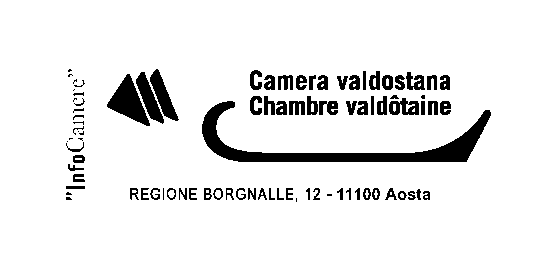                                Alla CAMERA VALDOSTANA DELLE                                IMPRESE E DELLE PROFESSIONI                               Pec: registro.imprese@ao.legalmail.camcom.itDEMANDE DE REMBOURSEMENTLe soussigné ____________________________________________________________________________en tant quepropriétaire représentant légal de l’entreprise/société _____________________________________________________________________________,ayant siège à :Commune________________________________________________________________________________________Rue/Place ______________________________________________________ N° ________ Code postal ____________ Pays: ___________________________________________________________________________________________N. d’enrégistrement fiscal (TVA)_____________________________________________________________________PEC/e-mail______________________________________________________________________________________, ayant par erreur effectué un trop-paiement du: frais annuel de l’année _______________Diritti di segreteria (indiquer le n. du dossier) ______________________________avec carte de credit à la date de ___/___/______ pour un montant de________________________________________				‏Demande le remboursement de€  Coordonnée bancaire pour faire le remboursement par virement bancaire:□ Compte bancaire au nom de _______________________________________________________________________‏Cod. IBAN: Cod. BIC: Aosta,...........................                                                                                SIGNATURE....................................................(Joindre le document d’identité du signataire)SPAZIO RISERVATO ALL’UFFICIOInformativa ai sensi dell’art. 13 del D.Lgs. 30 giugno 2003, n. 196(Codice di protezione dei dati personali)Si informa che i dati di cui sopra saranno utilizzati, ai sensi dell’art. 18 del D. Lgs. n. 196/2003 esclusivamente a fini istruttori nell’ambito dei relativi procedimenti, conservati agli atti e soggetti a diffusione solo nei termini e nelle modalità stabilite da una norma di legge o di regolamento che consentano l’accesso agli atti e alle informazioni. Titolare del trattamento è la Camera Valdostana delle imprese e delle professioni.L’ufficio ………………………autorizza la liquidazione del rimborso di € …….………al signor……….………………	FIRMA………….………………...........